                                                                          HORARIO SEMANA 17-20 DE MAYO SEGUNDO CICLO BCAM 2021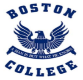 CursoCursoCursoTERCERO A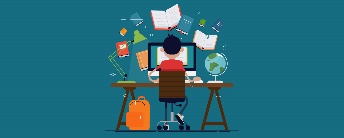 InicioFinLunesMartes MiércolesJuevesViernes8:00-8:40LENGUAJEE.FÍSICAMÚSICAINGLÉSFERIADO8:50-9:30LENGUAJEMATEMÁTICA MÚSICAINGLÉS9:50-10:30INGLÉSLENGUAJELENGUAJEE.FÍSICA10:40-11:20INGLÉSLENGUAJELENGUAJELENGUAJE 11:40-12:20MATEMÁTICACIENCIASLENGUAJETECNOLOGÍA12:30-13:10MATEMÁTICAMATEMÁTICAMATEMÁTICAMATEMÁTICA13:20-14:00Trabajo asincrónicoTrabajo asincrónicoTrabajo asincrónicoTrabajo asincrónico14:10-14:40Trabajo asincrónicoTrabajo asincrónicoTrabajo asincrónicoTrabajo asincrónico14:50-15:20Trabajo asincrónicoTrabajo asincrónicoSalidaSalidaSalida15:2014:4015:2014:40CursoCursoCursoTERCERO BInicioFinLunesMartes MiércolesJuevesViernes8:00-8:40MÚSICAE.FÍSICAMATEMÁTICALENGUAJEFERIADO8:50-9:30HISTORIAHISTORIAMATEMÁTICAMATEMÁTICA9:50-10:30LENGUAJEINGLÉSINGLÉSE.FÍSICA10:40-11:20LENGUAJEINGLÉSINGLÉSARTE11:40-12:20INGLÉSMATEMÁTICALENGUAJECIENCIAS12:30-13:10INGLÉSMATEMÁTICALENGUAJECIENCIAS13:20-14:00Trabajo asincrónicoTrabajo asincrónicoTrabajo asincrónicoTrabajo asincrónico14:10-14:40Trabajo asincrónicoTrabajo asincrónicoTrabajo asincrónicoTrabajo asincrónico14:50-15:20Trabajo asincrónicoCursoCursoCursoCUARTO AInicioFinLunesMartes MiércolesJuevesViernes8:00-8:40EDUCACION FISICA INGLÉSMATEMÁTICAHISTORIAFERIADO8:50-9:30ARTEINGLÉSMATEMÁTICAHISTORIA9:50-10:30MATEMÁTICAMATEMÁTICASEDUCACION FISICA INGLÉS10:40-11:20MATEMÁTICASMATEMÁTICAS CIENCIASINGLÉS11:40-12:20INGLÉSLENGUAJELENGUAJELENGUAJE12:30-13:10INGLÉSLENGUAJELENGUAJELENGUAJE 13:20-14:00Trabajo asincrónicoTrabajo asincrónicoTrabajo asincrónicoTrabajo asincrónico14:10-14:40Trabajo asincrónicoTrabajo asincrónicoTrabajo asincrónicoTrabajo asincrónico14:50-15:20Trabajo asincrónicoTrabajo asincrónico15:30-16:00CursoCursoCursoCUARTO BInicioFinLunesMartes MiércolesJuevesViernes8:00-8:40E.FÍSICAMATEMÁTICA INGLÉS LENGUAJE FERIADO8:50-9:30MATEMÁTICAMATEMÁTICAINGLÉS LENGUAJE9:50-10:30CIENCIASLENGUAJE E.FÍSICAMATEMÁTICA10:40-11:20CIENCIASLENGUAJE E.FÍSICAMATEMÁTICA 11:40-12:20     HISTORIA INGLÉS INGLÉS INGLÉS12:30-13:10LENGUAJE INGLÉS MATEMÁTICAINGLÉS 13:20-14:00Trabajo asincrónicoTrabajo asincrónicoTrabajo asincrónicoTrabajo asincrónico14:10-14:40Trabajo asincrónicoTrabajo asincrónicoTrabajo asincrónicoTrabajo asincrónico14:50-15:20Trabajo asincrónicoTrabajo asincrónico15:30-16:00SalidaSalidaSalida15:2014:4015:2014:40CursoCursoCursoQUINTO AInicioFinLunesMartes MiércolesJuevesViernes8:00-8:40CIENCIASMATEMATICASHISTORIA LENGUAJEFERIADO8:50-9:30CIENCIASMATEMATICAS HISTORIALENGUAJE 9:50-10:30MATEMATICATECNOLOGÍALENGUAJEE. FISICA10:40-11:20MATEMÁTICAArte LENGUAJE E. FISICA11:40-12:20LENGUAJE MÚSICAMATEMÁTICAINGLÉS12:30-13:10INGLÉSINGLÉSMATEMATICASINGLES13:20-14:00Trabajo asincrónicoTrabajo asincrónicoTrabajo asincrónicoTrabajo asincrónico14:10-14:40Trabajo asincrónicoTrabajo asincrónicoTrabajo asincrónicoTrabajo asincrónico14:50-15:20Trabajo asincrónicoTrabajo asincrónico15:30-16:00SalidaSalidaSalida15:2014:4015:2014:40CursoCursoCursoQUINTO BInicioFinLunesMartes MiércolesJuevesViernes8:00-8:40LENGUAJEINGLÉSMATEMÁTICAINGLESFERIADO8:50-9:30LENGUAJEINGLESMATEMÁTICAINGLES9:50-10:30E.FISICA CIENCIASINGLESHISTORIA10:40-11:20E.FISICA CIENCIASINGLESHISTORIA11:40-12:20MATEMÁTICATECNOLOGÍALENGUAJEMATEMÁTICA12:30-13:10MATEMÁTICALENGUAJELENGUAJE E.FISICA13:20-14:00Trabajo asincrónicoTrabajo asincrónicoTrabajo asincrónicoTrabajo asincrónico14:10-14:40Trabajo asincrónicoTrabajo asincrónicoTrabajo asincrónicoTrabajo asincrónico14:50-15:20Trabajo asincrónicoTrabajo asincrónico15:30-16:00SalidaSalidaSalida15:2014:4015:2014:40CursoCursoCursoSEXTO AInicioFinLunesMartes MiércolesJuevesViernes8:00-8:40CIENCIASC DE CURSOLENGUAJEINGLÉSFERIADO8:50-9:30CIENCIASORIENTACÓNMÚSICAINGLÉS9:50-10:30INGLÉSTECNOLOGÍAEDUCACIÓN FÍSICA      LENGUAJE10:40-11:20INGLÉSHISTORIAEDUCACIÓN FÍSICALENGUAJE11:40-12:20LENGUAJEMATEMÁTICAINGLÉSMATEMÁTICA12:30-13:10LENGUAJEMATEMÁTICAINGLÉSMATEMÁTICA13:20-14:00Trabajo asincrónicoTrabajo asincrónicoTrabajo asincrónicoTrabajo asincrónico14:10-14:40Trabajo asincrónicoTrabajo asincrónicoTrabajo asincrónicoTrabajo asincrónico14:50-15:20Trabajo asincrónicoTrabajo asincrónico15:30-16:00SalidaSalidaSalida15:2014:4015:2014:40CursoCursoCursoSEXTO BInicioFinLunesMartes MiércolesJuevesViernes8:00-8:40LENGUAJELENGUAJEFERMÚSICAMATEMÁTICAFERIADO8:50-9:30LENGUAJELENGUAJEMATEMÁTICAMATEMÁTICA9:50-10:30INGLÉSMATEMÁTICALENGUAJE INGLÉS10:40-11:20INGLÉSMATEMÁTICALENGUAJEINGLÉS11:40-12:20HISTORIACIENCIASINGLÉSED FÍSICA12:30-13:10HISTORIACIENCIASINGLÉSED.FÍSICA13:20-14:00Trabajo asincrónicoTrabajo asincrónicoTrabajo asincrónicoTrabajo asincrónico14:10-14:40Trabajo asincrónicoTrabajo asincrónicoTrabajo asincrónicoTrabajo asincrónico14:50-15:20Trabajo asincrónicoTrabajo asincrónicoSalidaSalidaSalida15:2014:4015:2014:40CursoCursoCursoSEXTO CInicioFinLunesMartes MiércolesJuevesViernes8:00-8:40INGLÉSLENGUAJEMATEMÁTICAMÚSICAFERIADO8:50-9:30INGLÉSLENGUAJEMATEMÁTICAMÚSICA9:50-10:30LENGUAJE    INGLÉSINGLÉSLENGUAJE10:40-11:20LENGUAJEINGLÉSINGLÉSLENGUAJE11:40-12:20CIENCIAS   MATEMÁTICALENGUAJEMATEMÁTICA12:30-13:10CIENCIASMATEMÁTICALENGUAJEMATEMÁTICA13:20-14:00Trabajo asincrónicoTrabajo asincrónicoTrabajo asincrónicoTrabajo asincrónico14:10-14:40Trabajo asincrónicoTrabajo asincrónicoTrabajo asincrónicoTrabajo asincrónico14:50-15:20Trabajo asincrónicoTrabajo asincrónicoSalidaSalidaSalida15:2014:4015:2014:40CursoCursoCurso7° AInicioFinLunesMartes MiércolesJuevesViernes8:00-8:40LENGUAJELENGUAJEINGLÉSED. FÍSICAFERIADO8:50-9:30LENGUAJELENGUAJEINGLÉSQUÍMICA9:50-10:30HISTORIAINGLÉSBIOLOGÍAINGLÉS10:40-11:20HISTORIAINGLÉSMATEMÁTICAINGLÉS11:40-12:20MATEMÁTICAMATEMÁTICAMATEMÁTICALENGUAJE12:30-13:10MATEMÁTICAMATEMÁTICAHISTORIALENGUAJE13:20-14:00FÍSICATrabajo asincrónicoQUÍMICAFÍSICA14:10-14:40Trabajo asincrónicoTrabajo asincrónicoTrabajo asincrónicoTrabajo asincrónico14:50-15:20Trabajo asincrónicoTrabajo asincrónicoTrabajo asincrónicoTrabajo asincrónico15:30-16:00Trabajo asincrónicoTrabajo asincrónicoSalidaSalidaSalida16:0015:2016:0015:20CursoCursoCurso7°BInicioFinLunesMartes MiércolesJuevesViernes8:00-8:40INGLÉSMATEMÁTICALENGUAJEINGLÉSFERIADO8:50-9:30INGLÉSQUÍMICALENGUAJEINGLÉS9:50-10:30MATEMÁTICALENGUAJEINGLÉSFÍSICA10:40-11:20MATEMÁTICALENGUAJEINGLÉSED. FÍSICA11:40-12:20LENGUAJEHISTORIATrabajo asincrónicoMATEMÁTICA12:30-13:10LENGUAJEBIOLOGÍAMÚSICAFÍSICA13:20-14:00MATEMÁTICABIOLOGÍAMÚSICAARTE14:10-14:40Trabajo asincrónicoTrabajo asincrónicoTrabajo asincrónicoTrabajo asincrónico14:50-15:20Trabajo asincrónicoTrabajo asincrónicoTrabajo asincrónicoTrabajo asincrónico15:30-16:00Trabajo asincrónicoTrabajo asincrónicoSalidaSalidaSalida16:0015:2016:0015:20CursoCursoCurso7°CInicioFinLunesMartes MiércolesJuevesViernes8:00-8:40ORIENTACIÓNMATEMÁTICAINGLÉSLENGUAJEINGLÉS8:50-9:30BIOLOGÍAMATEMÁTICAINGLÉSLENGUAJEINGLÉS9:50-10:30TECNOLOGÍAINGLÉSLENGUAJEHISTORIACONSEJO DE CURSO10:40-11:20QUÍMICAINGLÉSLENGUAJEHISTORIATrabajo asincrónico11:40-12:20MÚSICABIOLOGÍAMATEMÁTICAMATEMÁTICALENGUAJE12:30-13:10MÚSICAHISTORIAMATEMÁTICAMATEMÁTICALENGUAJE13:20-14:00ARTESED. FÍSICAFÍSICAFÍSICAQUÍMICA14:10-14:40Trabajo asincrónicoTrabajo asincrónicoTrabajo asincrónicoTrabajo asincrónicoTrabajo asincrónico14:50-15:20Trabajo asincrónicoTrabajo asincrónicoTrabajo asincrónicoTrabajo asincrónicoTrabajo asincrónicoSalidaSalidaSalida16:0015:2016:0015:2016:00